Home»News»News from Banderas Bay»PEACE Card Offers Discounts at Over 40 Locations, Supports ProgramsMonday, 21 March 2011 08:20 PEACE Card Offers Discounts at Over 40 Locations, Supports Programs Written by Keph Senett PEACE Mexico PEACE Mexico 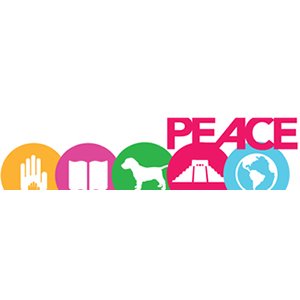 Local non-profit PEACE is offering a members discount card program to support community programming initiatives. With over 40 participating businesses and more being added all the time, this is an easy and effective way to save money while contributing to PEACE's work.The member's discount card can be purchased on a yearly basis for $300 pesos ($23 USD), or by the week for $100 pesos ($8 USD) - a perfect option for shorter term visitors. Annual membership fees are invested directly into local communities through PEACE’s four main programs that focus on education, entrepreneurship, ecology, animal well-being, and community engagement.“I use my card at least a couple times a week, so it paid for itself quickly,” said Amy Clinton, PEACE discount member, in a recent press release. “I also feel really good about supporting PEACE.”The card is good at numerous Banderas Bay businesses, for a variety of products and services. “We have over forty businesses throughout the bay on board and offering discounts,” said Becci Burchett, Development Director at PEACE. “Restaurants, spas, activity centers; there’s something for everyone!”PEACE discount cards can be purchased from any of the following locations:Bamboo Naturals
Paradise Plaza, Nuevo VallartaBlack Forrest Restaurant
16 Marlin Street, La Cruz de HuanacaxtleCassandra Shaw Jewelry
Basilio Badillo 276, Puerto VallartaDavanna Yoga
542 Calle Matamoros, Puerto VallartaLalo Morales
241 Basilio Badillo, Puerto VallartaLuna Luna
Morelos # 11 las Palmas, BuceriasNaef Cuisine
5 de Febrero #3 , colonia Emiliano Zapata, Punta de MitaPie in the Sky
Heroe de Nacozari #202, BuceriasSalon Divas
Lazaro Cardenas, BuceriasVallarta Escapes
Boulevard Nayarit #70, Nuevo VallartaVera Bakery Café
Lazaro Cardenas, BuceriasFor more information about how to purchase your membership, or how to become a PEACE Friendly Business, contact becci@peacemexico.org.Established in 2005, PEACE is a 501(c)(3) nonprofit organization made up of four main programs that focus on education, entrepreneurship, ecology, animal well-being, and community engagement located in the Punta de Mita region of Mexico. PEACE works hand in hand with communities in Mexico to provide holistic education combined with community action programs that enable people to improve their quality of life as well as their financial stability. Visit www.peacemexico.org for more information.